E3 Alternativt förslag från Vänsterpartiet, Kommunstyrelsens sammanträde 2021-04-26Borås Stads remissyttrande över ansökan från Thorengruppen AB om godkännande som huvudman för en utökning av befintlig fristående gymnasieskola vid Yrkesgymnasiet Borås i Borås kommunVänsterpartiet är i stora delar överens med det upprättande förslaget, men anser att staden borde gå längre och också dra den naturliga slutsatsen av den argumentation som framkommer från Gymnasie- och vuxenutbildningsnämnden. Med bakgrund i argumentationen i skrivelsen anser vi att denna är att staden ska avstyrka ansökan om utökning.Med anledning av ovanstående föreslår viAtt följande läggs till sist i det avslutande stycket ”Med anledning av detta avstyrker Borås Stad ansökan om utökning av befintlig fristående skola.”För Vänsterpartiet i KommunstyrelsenIda Legnemark och Stefan Lindborg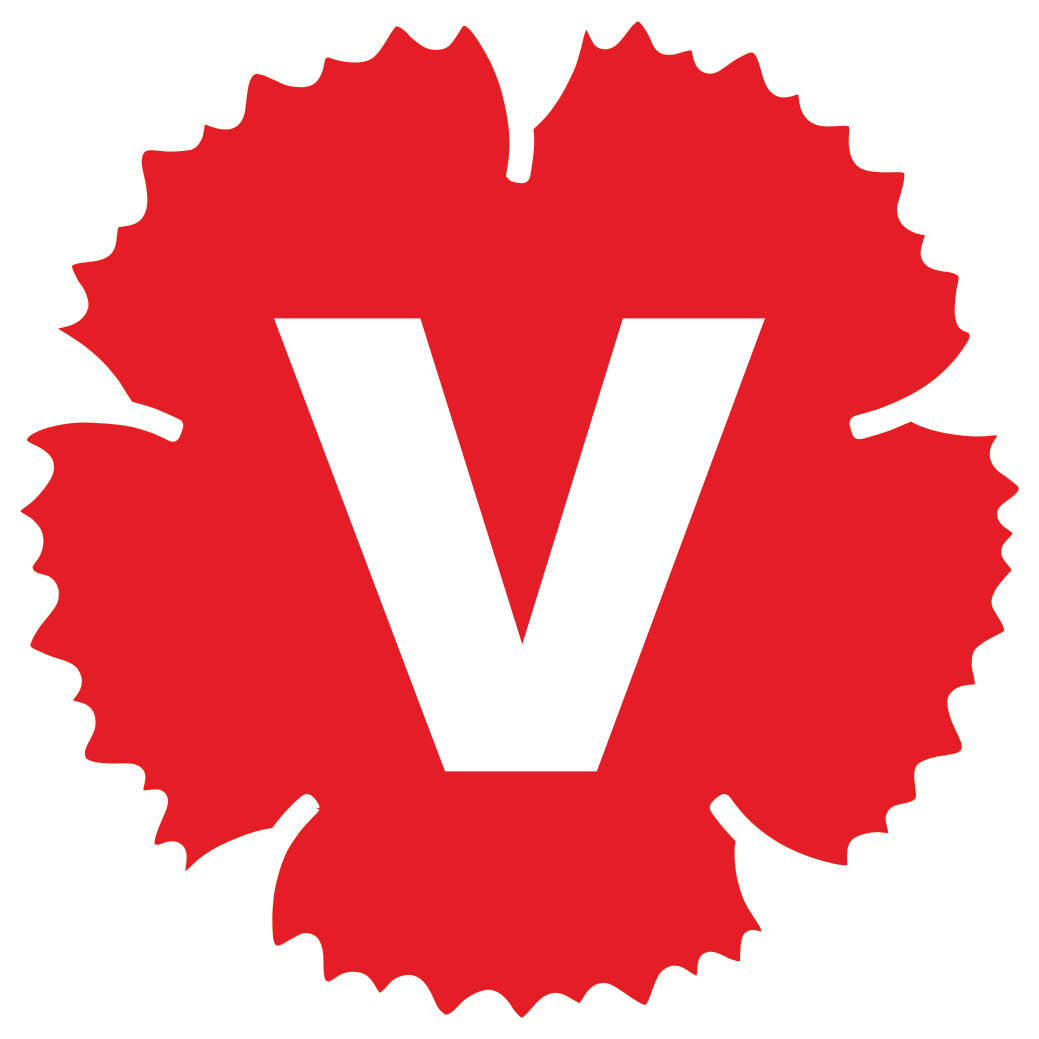 